     ҠАРАР							      ПОСТАНОВЛЕНИЕ         27 март 2019 й.		             №51    		           27 марта 2019 г.Об утверждении Положения о квалификационных требованиях к уровню профессионального образования, стажу муниципальной службы или стажу работы по специальности, направлению подготовки, необходимых для замещения должностей муниципальной службы в администрации сельского поселения  Усть-Табасский сельсовет муниципального района Аскинский район Республики БашкортостанНа основании Федерального закона от 02 марта 2007 года №25-ФЗ «О муниципальной службе в Российской Федерации», закона Республики Башкортостан от 16 июля 2007 года №453-з «О муниципальной службе в Республике Башкортостан» п о с т а н о в л я ю:1. Утвердить Положение о квалификационных требованиях к уровню профессионального образования, стажу муниципальной службы или стажу работы по специальности, направлению подготовки, необходимых для замещения должностей муниципальной службы в администрации сельского поселения  Усть-Табасский сельсовет муниципального района Аскинский район Республики Башкортостан (прилагается).3. Настоящее постановление подлежит опубликованию на официальном сайте сельского поселения Усть-Табасский сельсовет муниципального района Аскинский район Республики Башкортостан в информационно-телекоммуникационной сети «Интернет» по адресу http://www.ust-tabaska04sp.ru/.4. Настоящее постановление вступает в силу с момента обнародования.5. Контроль за выполнением настоящего постановления оставляю за собой.И.о. главы сельского поселения                       				К.В. СалихьяноваПриложениек постановлению и.о. главы сельского поселения Усть-Табасский сельсоветмуниципального района Аскинский районРеспублики Башкортостанот 27.03. 2019 г. №51Положение о квалификационных требованиях к уровню профессионального образования, стажу муниципальной службы или стажу работы по специальности, направлению подготовки, необходимых для замещения должностей муниципальной службы в администрации сельского поселения Усть-Табасский сельсовет муниципального района Аскинский район Республики Башкортостана1. Настоящее Положение разработано в соответствии с Федеральным законом от 02 марта 2007 года №25-ФЗ «О муниципальной службе в Российской Федерации», законом Республики Башкортостан от 16 июля 2007 года №453-з «О муниципальной службе в Республике Башкортостан». 2. Для замещения должностей муниципальной службы в администрации сельского поселения Усть-Табасский сельсовет муниципального района Аскинский район Республики Башкортостана (далее – администрация сельского поселения) квалификационные требования предъявляются к уровню профессионального образования, стажу муниципальной службы или стажу работы по специальности, профессиональным знаниям и навыкам, необходимым для исполнения должностных обязанностей.3. Гражданам, претендующим на должность муниципальной службы в администрации сельского поселения, необходимо иметь:1) для должностей муниципальной службы высшей группы:-высшее образование;-не менее четырех лет стажа муниципальной службы или стажа работы по специальности, направлению подготовки не менее пяти лет;2) для должностей муниципальной службы главной группы:-высшее образование;-не менее двух лет стажа муниципальной службы или стажа работы по специальности, направлению подготовки;3) для должностей муниципальной службы старшей, младшей групп, для должностей муниципальной службы ведущей группы -профессиональное образование;-без предъявления требования к стажу.Гражданам, имеющим дипломы специалиста или магистра с отличием, в течение трех лет со дня выдачи диплома необходимо иметь для замещения должностей муниципальной службы главной группы не менее одного года стажа муниципальной службы или стажа работы по специальности, направлению подготовки.БАШҠОРТОСТАН РЕСПУБЛИКАҺЫАСҠЫН  РАЙОНЫМУНИЦИПАЛЬ РАЙОНЫНЫҢТАБАҪКЫ−ТАМАҠ АУЫЛ СОВЕТЫАУЫЛ  БИЛӘМӘҺЕ ХӘКИМИӘТЕ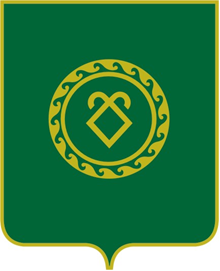 АДМИНИСТРАЦИЯСЕЛЬСКОГО ПОСЕЛЕНИЯУСТЬ-ТАБАССКИЙ СЕЛЬСОВЕТМУНИЦИПАЛЬНОГО РАЙОНААСКИНСКИЙ РАЙОНРЕСПУБЛИКИ БАШКОРТОСТАН